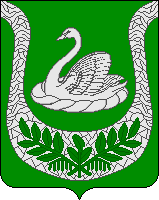 Совет депутатовмуниципального образования«Фалилеевское сельское поселение»муниципального образования«Кингисеппский муниципальный район»Ленинградской области(третий созыв)РЕШЕНИЕОт 15.08.2019 года  №348В соответствии с  Бюджетным кодексом Российской Федерации и Уставом муниципального образования «Фалилеевское сельское поселение» Кингисеппского муниципального района Ленинградской области, Совет депутатов муниципального образования «Фалилеевское сельское поселение» Кингисеппского муниципального района Ленинградской областиРЕШИЛ:1. Внести  в решение Совета депутатов муниципального образования «Фалилеевскоесельское поселение» муниципального образования «Кингисеппский муниципальный район» Ленинградской области  от 12.12.2018 года №310«О  бюджете муниципального образования «Фалилеевскоесельское поселение» муниципального образования «Кингисеппский муниципальный район» Ленинградской области на 2019 год и на плановый период 2020 и 2021 годов» следующие изменения:1.1. В пункте 1:	а) в абзаце 2 цифры «54 528,5» заменить цифрами «39 755,9»;б) в абзаце 3 цифры «55 150,3» заменить цифрами «40 377,7».1.2. В пункте 2:а) в абзаце 2 цифры «13 185,8» заменить цифрами «52 225,5»;б) в абзаце 3 цифры «13 500,8» заменить цифрами «21 208,3»;в) в абзаце 3 цифры «13 185,8» заменить цифрами «52 225,5»;г) в абзаце 3 цифры «13 500,8» заменить цифрами «21 208,3»;1.3. Приложение №1 «Прогнозируемые поступления налоговых, неналоговых доходов и безвозмездных поступлений в бюджет муниципального образования «Фалилеевское сельское поселение» муниципального образования «Кингисеппский муниципальный район» Ленинградской области по кодам видов доходов на 2019 год и на плановый период 2020 и 2021 годов» изложить в новой редакции:Приложение № 1 к решению Совета депутатов МО «Фалилеевское сельское поселение» муниципального образования «Кингисеппский муниципальный район» Ленинградской области   от 12.12.2018 года № 310                                        (в редакции №348 от 15.08.2019)1.4.Приложение № 2 «Перечень и коды главных администраторов доходов бюджета муниципального образования «Фалилеевское сельское поселение» муниципального образования «Кингисеппский муниципальный район» Ленинградской области изложить в новой редакции:1.5. Дополнить приложением № 4.3. следующего содержания:«Приложение № 4.3к решению Совета депутатов МО «Фалилеевское сельское поселение» муниципального образования «Кингисеппский муниципальный район» Ленинградской области   от 12.12.2018года № 310ИЗМЕНЕНИЕ РАСПРЕДЕЛЕНИЯбюджетных ассигнований по целевым статьям (муниципальным программам  и непрограммным направлениям деятельности), группам и подгруппам видов расходов классификации расходов бюджетов, по разделам и подразделам классификации расходов бюджета муниципального образования «Фалилеевское сельское поселение» муниципального образования «Кингисеппский муниципальный район» Ленинградской области на 2019 год и на плановый период 2020 и 2021 годовПредусмотренных приложением 4 к решению Совета депутатов муниципального образования «Фалилеевское сельское поселение» муниципального образования «Кингисеппский муниципальный район» Ленинградской области «О бюджете муниципального образования «Фалилеевское сельское поселение» муниципального образования «Кингисеппский муниципальный район» Ленинградской области на 2019 год и на плановый период 2020 и 2021 годов»1.6.  Дополнить приложением № 5.3. следующего содержания:«Приложение № 5.3к решению Совета депутатов МО «Фалилеевское сельское поселение» муниципального образования «Кингисеппский муниципальный район» Ленинградской области   от 12.12.2018 года № 310ИЗМЕНЕНИЕ РАСПРЕДЕЛЕНИЯ
 бюджетных ассигнований по разделам, подразделам бюджетной классификации расходов бюджета муниципального образования «Фалилеевское сельское поселение» муниципального образования «Кингисеппский муниципальный район» Ленинградской областина 2019 год и на плановый период 2020 и 2021 годов.Предусмотренных приложением 5 к решению Совета депутатов муниципального образования «Фалилеевское сельское поселение» муниципального образования «Кингисеппский муниципальный район» Ленинградской области «О бюджете муниципального образования «Фалилеевское сельское поселение» муниципального образования «Кингисеппский муниципальный район» Ленинградской области на 2019 год и на плановый период 2020 и 2021 годов»1.7. Дополнить приложением 6.3. следующего содержания:«Приложение № 6.3к решению Совета депутатов МО «Фалилеевское сельское поселение» муниципального образования «Кингисеппский муниципальный район» Ленинградской области  от 12.12.2018 года № 310ИЗМЕНЕНИЕ Ведомственной структуры расходов бюджета муниципального образования «Фалилеевскоесельское поселение» муниципального образования «Кингисеппский муниципальный район» Ленинградской областина 2019 год и на плановый период 2020 и 2021 годов.Предусмотренных приложением 6 к решению Совета депутатов муниципального образования «Фалилеевскоесельское поселение» муниципального образования «Кингисеппский муниципальный район» Ленинградской области  «О бюджете муниципального образования «Фалилеевскоесельское поселение» муниципального образования «Кингисеппский муниципальный район» Ленинградской областина 2019 год и на плановый период 2020 и 2021 годов»1.8. Приложение № 8 «Распределение иных межбюджетных трансфертов в бюджет муниципального образования  "Кингисеппский муниципальный район" Ленинградской области на осуществление части полномочий  муниципального образования "Фалилеевское сельское поселение" муниципального образования «Кингисеппский  муниципальный район» Ленинградской области на 2019 год и плановый период 2020 и 2021 годов» изложить в новой редакции: Приложение № 9 к решению Совета депутатов МО «Фалилеевское сельское поселение» муниципального образования «Кингисеппский муниципальный район» Ленинградской области   от 12.12.2018 года №310(в редакции решения Совета депутатов МО «Фалилеевское сельское поселение» от 15.08 .2019  года №348)1.9. Приложение№ 10 «Источники внутреннего финансирования дефицита бюджета муниципального образования «Фалилеевское сельское поселение» муниципального образования «Кингисеппский муниципальный район» Ленинградской областина 2019 год и на плановый период 2020 и 2021 годов» изложить в новой редакции:«Приложение № 10к решению Совета депутатов МО «Фалилеевское сельское поселение» муниципального образования «Кингисеппский муниципальный район» Ленинградской области  от 12.12.2018 года № 310Глава муниципального образования«Фалилеевское сельское поселение»                                 	И.Б.ЛыткинО внесении изменений в Решение Совета депутатовмуниципального образования «Фалилеевскоесельское поселение» муниципального образования«Кингисеппский муниципальный район» Ленинградской области от 12.12.2018 года № 310«О бюджете муниципального образования «Фалилеевское сельское поселение» муниципального образования «Кингисеппский муниципальный район»  Ленинградской области на 2019 год и на плановый период 2020 и 2021 годов»ПРОГНОЗИРУЕМЫЕПРОГНОЗИРУЕМЫЕПРОГНОЗИРУЕМЫЕПРОГНОЗИРУЕМЫЕПРОГНОЗИРУЕМЫЕПРОГНОЗИРУЕМЫЕПРОГНОЗИРУЕМЫЕПРОГНОЗИРУЕМЫЕпоступления налоговых, неналоговых доходов и безвозмездных поступленийпоступления налоговых, неналоговых доходов и безвозмездных поступленийпоступления налоговых, неналоговых доходов и безвозмездных поступленийпоступления налоговых, неналоговых доходов и безвозмездных поступленийпоступления налоговых, неналоговых доходов и безвозмездных поступленийпоступления налоговых, неналоговых доходов и безвозмездных поступленийпоступления налоговых, неналоговых доходов и безвозмездных поступленийпоступления налоговых, неналоговых доходов и безвозмездных поступлений в бюджет муниципального образования "Фалилеевское сельское поселение"  в бюджет муниципального образования "Фалилеевское сельское поселение"  в бюджет муниципального образования "Фалилеевское сельское поселение"  в бюджет муниципального образования "Фалилеевское сельское поселение"  в бюджет муниципального образования "Фалилеевское сельское поселение"  в бюджет муниципального образования "Фалилеевское сельское поселение"  в бюджет муниципального образования "Фалилеевское сельское поселение"  в бюджет муниципального образования "Фалилеевское сельское поселение" муниципального образования "Кингисеппский муниципальный район" Ленинградской областимуниципального образования "Кингисеппский муниципальный район" Ленинградской областимуниципального образования "Кингисеппский муниципальный район" Ленинградской областимуниципального образования "Кингисеппский муниципальный район" Ленинградской областимуниципального образования "Кингисеппский муниципальный район" Ленинградской областимуниципального образования "Кингисеппский муниципальный район" Ленинградской областимуниципального образования "Кингисеппский муниципальный район" Ленинградской областимуниципального образования "Кингисеппский муниципальный район" Ленинградской областипо кодам видов доходов на 2019 год и на плановый период 2020 и 2021 годовпо кодам видов доходов на 2019 год и на плановый период 2020 и 2021 годовпо кодам видов доходов на 2019 год и на плановый период 2020 и 2021 годовпо кодам видов доходов на 2019 год и на плановый период 2020 и 2021 годовпо кодам видов доходов на 2019 год и на плановый период 2020 и 2021 годовпо кодам видов доходов на 2019 год и на плановый период 2020 и 2021 годовпо кодам видов доходов на 2019 год и на плановый период 2020 и 2021 годовпо кодам видов доходов на 2019 год и на плановый период 2020 и 2021 годовКод бюджетной классификацииКод бюджетной классификацииИсточники доходовСумма (тысяч рублей)Сумма (тысяч рублей)Сумма (тысяч рублей)Код бюджетной классификацииКод бюджетной классификацииИсточники доходов2019 год2020 год2021 год1123451 00 00000 00 0000 0001 00 00000 00 0000 000НАЛОГОВЫЕ И НЕНАЛОГОВЫЕ ДОХОДЫ5 573,04 870,44 970,61 01 00000 00 0000 0001 01 00000 00 0000 000НАЛОГИ НА ПРИБЫЛЬ, ДОХОДЫ774,9805,8838,11 01 02000 01 0000 1101 01 02000 01 0000 110Налог на доходы физических лиц774,9805,8838,11 01 02010 01 0000 1101 01 02010 01 0000 110Налог на доходы физических лиц с доходов, источником которых является налоговый агент, за исключением доходов, в отношении которых исчисление и уплата налога осуществляются в соответствии со статьями 227, 227.1 и 228 Налогового кодекса Российской Федерации (сумма платежа (перерасчеты, недоимка и задолженность по соответствующему платежу, в том числе по отмененному)774,9805,8838,11 03 00000 00 0000 0001 03 00000 00 0000 000НАЛОГИ НА ТОВАРЫ (РАБОТЫ, УСЛУГИ), РЕАЛИЗУЕМЫЕ НА ТЕРРИТОРИИ РФ1 154,91 201,11 249,11 03 02000 01 0000 1101 03 02000 01 0000 110Акцизы по подакцизным товарам (продукции), производимым на территории Российской Федерации1 154,91 201,11 249,11 03 02231 01 0000 1101 03 02231 01 0000 110Доходы от уплаты акцизов на дизельное топливо, подлежащие распределению между бюджетами субъектов Российской Федерации и местными бюджетами с учетом установленных дифференцированных нормативов отчислений в местные бюджеты525,0546,0567,81 03 02251 01 0000 1101 03 02251 01 0000 110Доходы от уплаты акцизов на автомобильный бензин, подлежащие распределению между бюджетами субъектов Российской Федерации и местными бюджетами с учетом установленных дифференцированных нормативов отчислений в местные бюджеты629,9655,1681,31 06 00000 00 0000 0001 06 00000 00 0000 000НАЛОГ НА ИМУЩЕСТВО1 435,21 454,81 474,71 06 01000 00 0000 1101 06 01000 00 0000 110Налог на имущество физических лиц41,041,041,01 06 01030 10 0000 1101 06 01030 10 0000 110Налог на имущество физических лиц, взимаемый по ставкам, применяемым к объектам налогообложения, расположенным в границах сельских поселений (сумма платежа (перерасчеты, недоимка и задолженность по соответствующему платежу, в том числе по отмененному)41,041,041,01 06 06000 00 0000 1101 06 06000 00 0000 110Земельный налог1 394,21 413,81 433,71 06 06033 10 0000 1101 06 06033 10 0000 110Земельный налог с организаций, обладающих земельным участком, расположенным в границах сельских поселений977,6997,21 017,11 06 06043 10 0000 1101 06 06043 10 0000 110Земельный налог с физических лиц, обладающих земельным участком, расположенным в границах сельских поселений416,6416,6416,61 08 00000 00 0000 0001 08 00000 00 0000 000ГОСУДАРСТВЕННАЯ ПОШЛИНА11,711,711,71 08 04000 01 0000 110 1 08 04000 01 0000 110 Государственная пошлина за совершение нотариальных действий (за исключением действий, совершаемых консульскими учреждениями Российской Федерации)11,711,711,71 08 04020 01 0000 110 1 08 04020 01 0000 110 Государственная пошлина за совершение нотариальных действий должностными лицами органов местного самоуправления, уполномоченными в соответствии с законодательными актами Российской Федерации на совершение нотариальных действий (сумма платежа)11,711,711,71 11 00000 00 0000 0001 11 00000 00 0000 000ДОХОДЫ ОТ ИСПОЛЬЗОВАНИЯ ИМУЩЕСТВА, НАХОДЯЩЕГОСЯ В МУНИЦИПАЛЬНОЙ СОБСТВЕННОСТИ1 326,41 233,21 233,21 11 05000 00 0000 120 1 11 05000 00 0000 120 Доходы, получаемые в виде арендной либо иной платы за передачу в безвозмездное пользование государственного и муниципального имущества (за исключением  имущества бюджетных и автономных учреждений, а также имущества государственных  и муниципальных унитарных  предприятий, в том числе казенных)1 011,31 011,31 011,31 11 05025 10 0000  120 1 11 05025 10 0000  120 Доходы, получаемые в виде арендной платы, а также средства от продажи права на заключение договоров аренды за земли, находящиеся в собственности сельских поселений (за исключением земельных участков муниципальных бюджетных и автономных учреждений)41,741,741,71 11 05035 10 0000  120 1 11 05035 10 0000  120 Доходы от сдачи в аренду имущества, находящегося в оперативном управлении органов управления сельских поселений и созданных ими учреждений (за исключением имущества муниципальных бюджетных и автономных учреждений)59,359,359,31 11 05075 10 0000  120 1 11 05075 10 0000  120 Доходы от сдачи в аренду имущества, составляющего казну сельских поселений (за исключением земельных участков)910,3910,3910,31 11 09000 00 0000 120 1 11 09000 00 0000 120 Прочие доходы от использования имущества и прав, находящихся в государственной и муниципальной собственности (за исключением  имущества бюджетных и  автономных учреждений, а также имущества государственных и муниципальных унитарных предприятий, в том числе казенных)221,9221,9221,91 11 09045 10 0000 1201 11 09045 10 0000 120Прочие поступления от использования имущества, находящегося в собственности сельских поселений (за исключением имущества муниципальных бюджетных и автономных учреждений, а также имущества муниципальных унитарных предприятий, в том числе казенных)221,9221,9221,91 13 00000 00 0000 0001 13 00000 00 0000 000ДОХОДЫ ОТ ОКАЗАНИЯ ПЛАТНЫХ УСЛУГ (РАБОТ) И КОМПЕНСАЦИИ ЗАТРАТ ГОСУДАРСТВА737,9163,8163,81 13 01000 00 0000 1301 13 01000 00 0000 130Доходы от оказания платных услуг (работ)163,8163,8163,81 13 01995 10 0000 1301 13 01995 10 0000 130Прочие доходы от оказания платных услуг (работ) получателями средств бюджетов сельских поселений163,8163,8163,81 13 02995 10 0000 1301 13 02995 10 0000 130Прочие доходы от компенсации затрат бюджетов сельских поселений574,10,00,01 16 00000 00 0000 0001 16 00000 00 0000 000ШТРАФЫ, САНКЦИИ, ВОЗМЕЩЕНИЕ УЩЕРБА225,20,00,01 16 33050 10 0000 1801 16 33050 10 0000 180Денежные взыскания (штрафы) за нарушение законодательства Российской Федерации о контрактной системе в сфере закупок товаров, работ, услуг для обеспечения государственных и муниципальных нужд для нужд сельских поселений225,20,00,02 00 00000 00 0000 0002 00 00000 00 0000 000БЕЗВОЗМЕЗДНЫЕ ПОСТУПЛЕНИЯ34 182,947 355,016 237,72 02 00000 00 0000 1502 02 00000 00 0000 150Безвозмездные поступления  от других бюджетов бюджетной системы Российской Федерации34 182,947 355,016 237,72 02 10000 00 0000 0002 02 10000 00 0000 000Дотации бюджетам субъектов Российской Федерации и муниципальных образований6 558,56 780,96 990,72 02 15001 10 0000 1502 02 15001 10 0000 150Дотации бюджетам сельских поселений на выравнивание бюджетной обеспеченности6 558,56 780,96 990,72 02 20000 00 0000 0002 02 20000 00 0000 000Субсидии бюджетам бюджетной системы Российской Федерации (межбюджетные субсидии)23 033,61 326,21 326,22 02 20077 10 0000 1502 02 20077 10 0000 150Субсидии бюджетам на софинансирование капитальных вложений в объекты государственной (муниципальной) собственности6 170,00,00,02 02 20077 10 0000 1502 02 20077 10 0000 150Субсидии на проектирование, строительство и реконструкцию объектов (по объектам газификации14 251,239 039,77 707,52 02 20216 10 0000 1502 02 20216 10 0000 150Субсидии бюджетам сельских поселений на осуществление дорожной деятельности в отношении автомобильных дорог общего пользования, а также капитального ремонта и ремонта дворовых территорий многоквартирных домов, проездов к дворовым территориям многоквартирных домов населенных пунктов523,9523,9523,92 02 29999  10 00001502 02 29999  10 0000150Субсидии на реализацию областного закона от 28 декабря 2018 года № 147-оз "О старостах сельских населенных пунктов Ленинградской области и содействии участию населения в осуществлении местного самоуправления в иных формах на частях территорий муниципальных образований Ленинградской области612,20,00,02 02 29999 10 0000 1502 02 29999 10 0000 150Прочие субсидии бюджетам сельских поселений   на реализацию комплекса мероприятий по борьбе с борщевиком Сосновского на территориях муниципальных образований Ленинградской области257,40,00,02 02 29999 10 0000 1502 02 29999 10 0000 150Субсидии на реализацию областного закона от 15 января 2018 года N 3-оз "О содействии участию населения в осуществлении местного самоуправления в иных формах на территориях административных центров муниципальных образований Ленинградской области""1 028,80,00,02 02 29999 10 0000 1502 02 29999 10 0000 150Прочие субсидии бюджетам сельских поселений на обеспечение стимулирующих выплат работникам муниципальных учреждений культуры 802,3802,3802,32 02 30000 00 0000 0002 02 30000 00 0000 000Субвенции бюджетам бюджетной системы Российской Федерации146,7148,3153,32 02 30024 10 0000 1502 02 30024 10 0000 150Субвенции бюджетам сельских поселений на осуществление отдельных государственных полномочий Ленинградской области в сфере административных правоотношений3,53,53,52 02 35118 10 0000 1502 02 35118 10 0000 150Субвенции бюджетам сельских поселений на осуществление первичного воинского учета на территориях, где отсутствуют военные комиссариаты143,2144,8149,82 02 40000 00 0000 0002 02 40000 00 0000 000Иные межбюджетные трансферты3 561,90,00,02 02 49999 10 0000 1502 02 49999 10 0000 150Прочие межбюджетные трансферты, передаваемые бюджетам сельских поселений318,20,00,02 02 49999 10 0000 1502 02 49999 10 0000 150Прочие межбюджетные трансферты, передаваемые бюджетам сельских поселений (решение вопросов местного значения, связанных с обеспечением жителей поселения услугами организаций культуры)3 096,20,00,02 02 49999 10 0000 1502 02 49999 10 0000 150Иные межбюджетные трансферты на поддержку муниципальных образований Ленинградской области по развитию общественной инфраструктуры муниципального значения в Ленинградской области147,50,00,02 04 00000 00 0000 0002 04 00000 00 0000 000БЕЗВОЗМЕЗДНЫЕ ПОСТУПЛЕНИЯ ОТ НЕГОСУДАРСТВЕННЫХ ОРГАНИЗАЦИЙ200,00,00,02 04 05099 10 0000 1502 04 05099 10 0000 150Прочие безвозмездные поступления от негосударственных организаций в бюджеты сельских поселений200,00,00,02 07 00000 00 0000 1502 07 00000 00 0000 150ПРОЧИЕ БЕЗВОЗМЕЗДНЫЕ ПОСТУПЛЕНИЯ70,060,060,02 07 05020 10 0000 1502 07 05020 10 0000 150Поступления от денежных пожертвований, предоставляемых физическими лицами получателям средств бюджетов сельских поселений70,060,060,0ВСЕГО ДОХОДОВ:ВСЕГО ДОХОДОВ:ВСЕГО ДОХОДОВ:39 755,952 225,521 208,3Приложение № 2к решению Совета депутатов МО «Фалилеевское сельское поселение» муниципального образования «Кингисеппский муниципальный район» Ленинградской области   от 12.12.2018 года № 310 (в редакции №348 от 15.08.2019)ПЕРЕЧЕНЬ И КОДЫглавных администраторов доходовбюджета муниципального образования "Фалилеевское сельское поселение"муниципального образования «Кингисеппский муниципальный район»Ленинградской областина 2019 год НаименованиеЦСРВРРзПРСумма                                                                    (тысяч рублей)Сумма                                                                    (тысяч рублей)Сумма                                                                    (тысяч рублей)НаименованиеЦСРВРРзПР2019 год2020 год2021 год12345678Всего-14 772,639 039,77 707,5Муниципальная программа муниципального образования "Фалилеевское сельское поселение" "Развитие жилищно-коммунального хозяйства муниципального образования "Фалилеевское сельское поселение"42.0.00.00000-15 825,539 039,77 707,5Подпрограмма "Развитие коммунальной и инженерной инфраструктуры в муниципальном образовании "Фалилеевское сельское поселение"42.2.00.00000-15 825,539 039,77 707,5Основное мероприятие "Мероприятия в области коммунального хозяйства муниципального образования"42.2.01.00000-15 825,539 039,77 707,5Проектирование, строительство и реконструкция объектов газификации42.2.01.S0660-15 825,539 039,77 707,5Капитальные вложения в объекты государственной (муниципальной) собственности42.2.01.S0660400-15 825,539 039,77 707,5Коммунальное хозяйство42.2.01.S06604000502-15 825,539 039,77 707,5Муниципальная программа муниципального образования "Фалилеевское сельское поселение" "Реализация социально-значимых проектов на территории муниципального образования "Фалилеевское сельское поселение"43.0.00.00000612,20,00,0Подпрограмма "Содействие развитию иных форм местного самоуправления на части территорий муниципального образования "Фалилеевское сельское поселение"43.1.00.00000612,20,00,0Основное мероприятие "Развитие частей территории населенных пунктов муниципального образования "Фалилеевское сельское поселение", в том числе являющихся административными центрами поселения"43.1.01.00000612,20,00,0Реализация областного закона от 14 декабря 2012 года N 95-оз "О содействии развитию на части территорий муниципальных образований Ленинградской области иных форм местного самоуправления"43.1.01.S0880-65,0-84,2-84,2Закупка товаров, работ и услуг для обеспечения государственных (муниципальных) нужд43.1.01.S0880200-65,0-84,2-84,2Защита населения и территории от чрезвычайных ситуаций природного и техногенного характера, гражданская оборона43.1.01.S08802000309-1,4-1,4-1,4Благоустройство43.1.01.S08802000503-63,6-82,8-82,8Реализация областного закона от 28.12.2018 № 147-оз "О старостах сельских населенных пунктов Ленинградской области и содействии участию населения в осуществлении местного самоуправления в иных формах на частях территорий муниципальных образований Ленинградской области"43.1.01.S4770677,284,284,2Закупка товаров, работ и услуг для обеспечения государственных (муниципальных) нужд43.1.01.S4770200677,284,284,2Защита населения и территории от чрезвычайных ситуаций природного и техногенного характера, гражданская оборона43.1.01.S4770200030946,01,41,4Дорожное хозяйство (дорожные фонды)43.1.01.S47702000409397,70,00,0Благоустройство43.1.01.S47702000503233,582,882,8Муниципальная программа муниципального образования "Фалилеевское сельское поселение" "Развитие комфортного и безопасного проживания на территории муниципального образование "Фалилеевское сельское поселение"44.0.00.0000093,20,00,0Подпрограмма "Благоустройство территории муниципального образования "Фалилеевское сельское поселение"44.2.00.0000093,20,00,0Основное мероприятие "Мероприятия по повышению благоустроенности муниципального образования "Фалилеевское сельское поселение"44.2.02.0000093,20,00,0Содержание, поддержание и улучшение санитарного и эстетического состояния территории муниципального образования44.2.02.8021093,20,00,0Закупка товаров, работ и услуг для обеспечения государственных (муниципальных) нужд44.2.02.8021020093,20,00,0Благоустройство44.2.02.80210200050393,20,00,0Муниципальная программа муниципального образования "Фалилеевское сельское поселение" "Развитие культуры и спорта в Фалилеевском сельском поселении"45.0.00.00000147,50,00,0Подпрограмма "Развитие культуры"45.1.00.00000147,50,00,0Основное мероприятие "Обеспечение деятельности учреждений культуры"45.1.01.00000147,50,00,0Реализация мероприятий по развитию общественной инфраструктуры муниципального значения в Ленинградской области45.1.01.72020147,50,00,0Закупка товаров, работ и услуг для обеспечения государственных (муниципальных) нужд45.1.01.72020200147,50,00,0Культура45.1.01.720202000801147,50,00,0Обеспечение деятельности органов местного самоуправления86.0.00.0000028,20,00,0Обеспечение деятельности аппаратов органов местного самоуправления86.4.00.0000028,20,00,0Непрограммные расходы86.4.01.0000028,20,00,0Иные межбюджетные трансферты на исполнение полномочий по подготовке проектов генерального плана поселения, правил землепользования и застройки поселения и внесения изменений в генеральный план поселения, правила землепользования и застройки муниципальных образований86.4.01.0291028,20,00,0Межбюджетные трансферты86.4.01.0291050028,20,00,0Функционирование Правительства Российской Федерации, высших исполнительных органов государственной власти субъектов Российской Федерации, местных администраций86.4.01.02910500010428,20,00,0Непрограммные расходы органов местного самоуправления87.0.00.00000171,80,00,0Непрограммные расходы87.9.00.00000171,80,00,0Непрограммные расходы87.9.01.00000171,80,00,0Мероприятия по землеустройству и землепользованию87.9.01.80020200,00,00,0Закупка товаров, работ и услуг для обеспечения государственных (муниципальных) нужд87.9.01.80020200200,00,00,0Другие вопросы в области национальной экономики87.9.01.800202000412200,00,00,0Функции органов местного самоуправления в сфере управления и распоряжения муниципальным имуществом87.9.01.80030-28,20,00,0Закупка товаров, работ и услуг для обеспечения государственных (муниципальных) нужд87.9.01.80030200-28,20,00,0Другие общегосударственные вопросы87.9.01.800302000113-28,20,00,0НаименованиеРзПРСумма                                                                    (тысяч рублей)Сумма                                                                    (тысяч рублей)Сумма                                                                    (тысяч рублей)2019 год2020 год2021 год123456Всего-14 772,639 039,77 707,5Функционирование Правительства Российской Федерации, высших исполнительных органов государственной власти субъектов Российской Федерации, местных администраций010428,20,00,0Другие общегосударственные вопросы0113-28,20,00,0НАЦИОНАЛЬНАЯ БЕЗОПАСНОСТЬ И ПРАВООХРАНИТЕЛЬНАЯ ДЕЯТЕЛЬНОСТЬ030044,60,00,0Защита населения и территории от чрезвычайных ситуаций природного и техногенного характера, гражданская оборона030944,60,00,0НАЦИОНАЛЬНАЯ ЭКОНОМИКА0400597,70,00,0Дорожное хозяйство (дорожные фонды)0409397,70,00,0Другие вопросы в области национальной экономики0412200,00,00,0ЖИЛИЩНО-КОММУНАЛЬНОЕ ХОЗЯЙСТВО0500-15 562,439 039,77 707,5Коммунальное хозяйство0502-15 825,539 039,77 707,5Благоустройство0503263,10,00,0КУЛЬТУРА, КИНЕМАТОГРАФИЯ0800147,50,00,0Культура0801147,50,00,0НаименованиеГРБСРзПРЦСРВРСумма                                                                    (тысяч рублей)Сумма                                                                    (тысяч рублей)Сумма                                                                    (тысяч рублей)НаименованиеГРБСРзПРЦСРВР2019 год2020 год2021 год123456789Всего-14 772,639 039,77 707,5АДМИНИСТРАЦИЯ МО ФАЛИЛЕЕВСКОЕ С/П912-14 772,639 039,77 707,5ОБЩЕГОСУДАРСТВЕННЫЕ ВОПРОСЫ91201000,00,00,0Функционирование Правительства Российской Федерации, высших исполнительных органов государственной власти субъектов Российской Федерации, местных администраций912010428,20,00,0Обеспечение деятельности органов местного самоуправления912010486.0.00.0000028,20,00,0Обеспечение деятельности аппаратов органов местного самоуправления912010486.4.00.0000028,20,00,0Непрограммные расходы912010486.4.01.0000028,20,00,0Иные межбюджетные трансферты на исполнение полномочий по подготовке проектов генерального плана поселения, правил землепользования и застройки поселения и внесения изменений в генеральный план поселения, правила землепользования и застройки муниципальных образований912010486.4.01.0291028,20,00,0Межбюджетные трансферты912010486.4.01.0291050028,20,00,0Другие общегосударственные вопросы9120113-28,20,00,0Непрограммные расходы органов местного самоуправления912011387.0.00.00000-28,20,00,0Непрограммные расходы912011387.9.00.00000-28,20,00,0Непрограммные расходы912011387.9.01.00000-28,20,00,0Функции органов местного самоуправления в сфере управления и распоряжения муниципальным имуществом912011387.9.01.80030-28,20,00,0Закупка товаров, работ и услуг для обеспечения государственных (муниципальных) нужд912011387.9.01.80030200-28,20,00,0НАЦИОНАЛЬНАЯ БЕЗОПАСНОСТЬ И ПРАВООХРАНИТЕЛЬНАЯ ДЕЯТЕЛЬНОСТЬ912030044,60,00,0Защита населения и территории от чрезвычайных ситуаций природного и техногенного характера, гражданская оборона912030944,60,00,0Муниципальная программа муниципального образования "Фалилеевское сельское поселение" "Реализация социально-значимых проектов на территории муниципального образования "Фалилеевское сельское поселение"912030943.0.00.0000044,60,00,0Подпрограмма "Содействие развитию иных форм местного самоуправления на части территорий муниципального образования "Фалилеевское сельское поселение"912030943.1.00.0000044,60,00,0Основное мероприятие "Развитие частей территории населенных пунктов муниципального образования "Фалилеевское сельское поселение", в том числе являющихся административными центрами поселения"912030943.1.01.0000044,60,00,0Реализация областного закона от 14 декабря 2012 года N 95-оз "О содействии развитию на части территорий муниципальных образований Ленинградской области иных форм местного самоуправления"912030943.1.01.S0880-1,4-1,4-1,4Закупка товаров, работ и услуг для обеспечения государственных (муниципальных) нужд912030943.1.01.S0880200-1,4-1,4-1,4Реализация областного закона от 28.12.2018 № 147-оз "О старостах сельских населенных пунктов Ленинградской области и содействии участию населения в осуществлении местного самоуправления в иных формах на частях территорий муниципальных образований Ленинградской области"912030943.1.01.S477046,01,41,4Закупка товаров, работ и услуг для обеспечения государственных (муниципальных) нужд912030943.1.01.S477020046,01,41,4НАЦИОНАЛЬНАЯ ЭКОНОМИКА9120400597,70,00,0Дорожное хозяйство (дорожные фонды)9120409397,70,00,0Муниципальная программа муниципального образования "Фалилеевское сельское поселение" "Реализация социально-значимых проектов на территории муниципального образования "Фалилеевское сельское поселение"912040943.0.00.00000397,70,00,0Подпрограмма "Содействие развитию иных форм местного самоуправления на части территорий муниципального образования "Фалилеевское сельское поселение"912040943.1.00.00000397,70,00,0Основное мероприятие "Развитие частей территории населенных пунктов муниципального образования "Фалилеевское сельское поселение", в том числе являющихся административными центрами поселения"912040943.1.01.00000397,70,00,0Реализация областного закона от 28.12.2018 № 147-оз "О старостах сельских населенных пунктов Ленинградской области и содействии участию населения в осуществлении местного самоуправления в иных формах на частях территорий муниципальных образований Ленинградской области"912040943.1.01.S4770397,70,00,0Закупка товаров, работ и услуг для обеспечения государственных (муниципальных) нужд912040943.1.01.S4770200397,70,00,0Другие вопросы в области национальной экономики9120412200,00,00,0Непрограммные расходы органов местного самоуправления912041287.0.00.00000200,00,00,0Непрограммные расходы912041287.9.00.00000200,00,00,0Непрограммные расходы912041287.9.01.00000200,00,00,0Мероприятия по землеустройству и землепользованию912041287.9.01.80020200,00,00,0Закупка товаров, работ и услуг для обеспечения государственных (муниципальных) нужд912041287.9.01.80020200200,00,00,0ЖИЛИЩНО-КОММУНАЛЬНОЕ ХОЗЯЙСТВО9120500-15 562,439 039,77 707,5Коммунальное хозяйство9120502-15 825,539 039,77 707,5Муниципальная программа муниципального образования "Фалилеевское сельское поселение" "Развитие жилищно-коммунального хозяйства муниципального образования "Фалилеевское сельское поселение"912050242.0.00.00000-15 825,539 039,77 707,5Подпрограмма "Развитие коммунальной и инженерной инфраструктуры в муниципальном образовании "Фалилеевское сельское поселение"912050242.2.00.00000-15 825,539 039,77 707,5Основное мероприятие "Мероприятия в области коммунального хозяйства муниципального образования"912050242.2.01.00000-15 825,539 039,77 707,5Проектирование, строительство и реконструкция объектов газификации912050242.2.01.S0660-15 825,539 039,77 707,5Капитальные вложения в объекты государственной (муниципальной) собственности912050242.2.01.S0660400-15 825,539 039,77 707,5Благоустройство9120503263,10,00,0Муниципальная программа муниципального образования "Фалилеевское сельское поселение" "Реализация социально-значимых проектов на территории муниципального образования "Фалилеевское сельское поселение"912050343.0.00.00000169,90,00,0Подпрограмма "Содействие развитию иных форм местного самоуправления на части территорий муниципального образования "Фалилеевское сельское поселение"912050343.1.00.00000169,90,00,0Основное мероприятие "Развитие частей территории населенных пунктов муниципального образования "Фалилеевское сельское поселение", в том числе являющихся административными центрами поселения"912050343.1.01.00000169,90,00,0Реализация областного закона от 14 декабря 2012 года N 95-оз "О содействии развитию на части территорий муниципальных образований Ленинградской области иных форм местного самоуправления"912050343.1.01.S0880-63,6-82,8-82,8Закупка товаров, работ и услуг для обеспечения государственных (муниципальных) нужд912050343.1.01.S0880200-63,6-82,8-82,8Реализация областного закона от 28.12.2018 № 147-оз "О старостах сельских населенных пунктов Ленинградской области и содействии участию населения в осуществлении местного самоуправления в иных формах на частях территорий муниципальных образований Ленинградской области"912050343.1.01.S4770233,582,882,8Закупка товаров, работ и услуг для обеспечения государственных (муниципальных) нужд912050343.1.01.S4770200233,582,882,8Муниципальная программа муниципального образования "Фалилеевское сельское поселение" "Развитие комфортного и безопасного проживания на территории муниципального образование "Фалилеевское сельское поселение"912050344.0.00.0000093,20,00,0Подпрограмма "Благоустройство территории муниципального образования "Фалилеевское сельское поселение"912050344.2.00.0000093,20,00,0Основное мероприятие "Мероприятия по повышению благоустроенности муниципального образования "Фалилеевское сельское поселение"912050344.2.02.0000093,20,00,0Содержание, поддержание и улучшение санитарного и эстетического состояния территории муниципального образования912050344.2.02.8021093,20,00,0Закупка товаров, работ и услуг для обеспечения государственных (муниципальных) нужд912050344.2.02.8021020093,20,00,0Иные бюджетные ассигнования912050344.2.02.802108000,00,00,0КУЛЬТУРА, КИНЕМАТОГРАФИЯ9120800147,50,00,0Культура9120801147,50,00,0Муниципальная программа муниципального образования "Фалилеевское сельское поселение" "Развитие культуры и спорта в Фалилеевском сельском поселении"912080145.0.00.00000147,50,00,0Подпрограмма "Развитие культуры"912080145.1.00.00000147,50,00,0Основное мероприятие "Обеспечение деятельности учреждений культуры"912080145.1.01.00000147,50,00,0Реализация мероприятий по развитию общественной инфраструктуры муниципального значения в Ленинградской области912080145.1.01.72020147,50,00,0Закупка товаров, работ и услуг для обеспечения государственных (муниципальных) нужд912080145.1.01.72020200147,50,00,0№ п/пНаименование администратора  доходовНаименование цели направления средствСумма Сумма Сумма № п/пНаименование администратора  доходовНаименование цели направления средств (тысяч рублей) (тысяч рублей) (тысяч рублей)№ п/пНаименование администратора  доходовНаименование цели направления средств2019 год2020 год2021 год1Администрация муниципального образования "Кингисеппский муниципальный район" Ленинградской области  формирование, исполнение и кассовое обслуживание бюджета230,6237,6247,12Администрация муниципального образования "Кингисеппский муниципальный район" Ленинградской области решение вопросов местного значения, связанных с исполнением частичных функций по ст.51 ЖК РФ13,013,013,03Совет депутатов муниципального образования "Кингисеппский муниципальный район" Ленинградской области  внешний муниципальный финансовый контроль56,056,056,04Администрация муниципального образования "Кингисеппский муниципальный район" Ленинградской области исполнение полномочий по осуществлению муниципального жилищного контроля на территориях поселения85,685,685,65Администрация муниципального образования "Кингисеппский муниципальный район" Ленинградской областиисполнение полномочий по подготовке проектов генерального плана поселения,  правил землепользования и застройки поселения и внесения изменений в генеральный план поселения, правила землепользования и застройки муниципальных образований28,80,00,06Администрация муниципального образования "Кингисеппский муниципальный район" Ленинградской областиисполнение полномочий по подготовке проектов генерального плана поселения,  правил землепользования и застройки поселения и внесения изменений в генеральный план поселения, правила землепользования и застройки муниципальных образований28,80,00,0ИТОГО442,8392,2401,7Источники внутреннего финансирования дефицитабюджета муниципального образования  «Фалилеевскоесельское поселение» муниципального образования«Кингисеппского муниципального района» Ленинградской областина 2019 год и на плановый период 2020 и 2021 годовИсточники внутреннего финансирования дефицитабюджета муниципального образования  «Фалилеевскоесельское поселение» муниципального образования«Кингисеппского муниципального района» Ленинградской областина 2019 год и на плановый период 2020 и 2021 годовИсточники внутреннего финансирования дефицитабюджета муниципального образования  «Фалилеевскоесельское поселение» муниципального образования«Кингисеппского муниципального района» Ленинградской областина 2019 год и на плановый период 2020 и 2021 годовИсточники внутреннего финансирования дефицитабюджета муниципального образования  «Фалилеевскоесельское поселение» муниципального образования«Кингисеппского муниципального района» Ленинградской областина 2019 год и на плановый период 2020 и 2021 годовИсточники внутреннего финансирования дефицитабюджета муниципального образования  «Фалилеевскоесельское поселение» муниципального образования«Кингисеппского муниципального района» Ленинградской областина 2019 год и на плановый период 2020 и 2021 годовИсточники внутреннего финансирования дефицитабюджета муниципального образования  «Фалилеевскоесельское поселение» муниципального образования«Кингисеппского муниципального района» Ленинградской областина 2019 год и на плановый период 2020 и 2021 годовКод НаименованиеСумма                                                  (тысяч рублей)Сумма                                                  (тысяч рублей)Сумма                                                  (тысяч рублей)Сумма                                                  (тысяч рублей)Код Наименование2019 год2020 год2021 год2021 год12345501 05 00 00 00 0000 000Изменение остатков средств на счетах по учету средств бюджета621,80,00,00,001 05 00 00 00 0000 500Увеличение остатков средств бюджетов-39 755,9-52 225,4-21 208,3-21 208,301 05 02 00 00 0000 500 Увеличение прочих остатков средств бюджетов -39 755,9-52 225,4-21 208,3-21 208,301 05 02 01 00 0000 510Увеличение прочих остатков денежных средств бюджетов -39 755,9-52 225,4-21 208,3-21 208,301 05 02 01 10 0000 510Увеличение прочих остатков денежных средств бюджетов сельских поселений-39 755,9-52 225,4-21 208,3-21 208,301 05 00 00 00 0000 600Уменьшение остатков средств бюджетов 40 377,752 225,421 208,321 208,301 05 02 00 00 0000 600 Уменьшение прочих остатков средств бюджетов 40 377,752 225,421 208,321 208,301 05 02 01 00 0000 610Уменьшение прочих остатков денежных средств бюджетов 40 377,752 225,421 208,321 208,301 05 02 01 10 0000 610Уменьшение прочих остатков денежных средств бюджетов сельских поселений40 377,752 225,421 208,321 208,3Всего источников внутреннего финансирования621,80,00,00,0